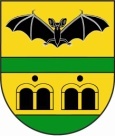 Przewodniczący Rady Gminy Piątnica18-421 Piątnica Poduchowna, ul. Stawiskowska 53tel. 86 216 24 76, fax. 86 218 24 56                                                                                                 O B W I E S Z C Z E N I EPrzewodniczący  Rady Gminy Piątnicainformuje, że:I. Zwołał  XIV sesję  Rady Gminy Piątnica na dzień  30 grudnia  2019 r. (poniedziałek).II. Otwarcie obrad nastąpi o godzinie 1000.III. Rada Gminy obradować będzie  w sali  Gminnego Ośrodka Kultury w Piątnicy, przy ul. Szkolna 25.Porządek obrad:      1. Otwarcie sesji i przyjęcie porządku obrad.2. Informacja o podpisaniu protokołu Nr XIII/2019 obrad sesji.3. Informacja o pracy wójta między sesjami.4. Rozpatrzenie projektów uchwał i podjęcie uchwał w sprawie:    1) wyrażenia zgody na dzierżawę, na okres dłuższy niż 3 lata oraz odstąpienia od przetargowego  trybu         zawarcia umowy dzierżawy  nieruchomości gruntowej stanowiącej własność Gminy Piątnica;     2) wyrażenia zgody na dzierżawę, na okres dłuższy niż 3 lata oraz odstąpienia od przetargowego  trybu         zawarcia umowy dzierżawy  nieruchomości gruntowej stanowiącej własność Gminy Piątnica;    3) wyrażenia zgody na najem, na okres dłuższy niż 3 lata oraz odstąpienia od przetargowego  trybu zawarcia         umowy  najmu lokalu użytkowego stanowiącego własność Gminy Piątnica;    4) wyrażenia zgody na najem, na okres dłuższy niż 3 lata oraz odstąpienia od przetargowego  trybu zawarcia         umowy  najmu lokalu użytkowego stanowiącego własność Gminy Piątnica;    5) wyrażenia zgody na najem, na okres dłuższy niż 3 lata oraz odstąpienia od przetargowego  trybu zawarcia         umowy  najmu lokalu użytkowego stanowiącego własność Gminy Piątnica;    6) zmian w budżecie Gminy;    7) przyjęcia "Programu Wspierania Rodziny w Gminie Piątnica na lata 2020-2023";     8) przyjęcia "Programu Przeciwdziałania Przemocy w Rodzinie oraz Ochrony Ofiar Przemocy  w Rodzinie          w Gminie Piątnica na lata 2020-2023":    9) przyjęcia Gminnego Programu Profilaktyki i Rozwiązywania Problemów Alkoholowych oraz         Przeciwdziałania Narkomanii na rok 2020;   10) przyjęcia „Programu współpracy Gminy Piątnica z organizacjami pozarządowymi oraz  podmiotami             wymienionymi  w art. 3 ust. 3 ustawy o działalności pożytku publicznego  i o wolontariacie na 2020 rok”;   11) określenia średniej ceny jednostki paliwa w Gminie Piątnica, w roku szkolnym 2019/2020  do zwrotu          kosztów przewozu dzieci, młodzieży i uczniów niepełnosprawnych;   12) uchwalenia  planu kontroli Komisji Rewizyjnej Rady Gminy Piątnica na 2020 rok;   13) zatwierdzenia  planów  pracy stałych Komisji Rady Gminy Piątnica na 2020 rok.5. Wolne wnioski i informacje. 	6. Zamknięcie obrad.Ogłoszono,  dnia     grudnia  2019 r.                                                                                                                                                                           Przewodniczący Rady                                                                                                                                          Krzysztof Weber